Závody mládeže 2022Výsledky - KomBr (KPSP Kometa Brno)JménoRNDisciplínaPřihlášenýč asR/DVýslednýč asBody	Umístě ní   ZlepšeníMERHOUT Šimon	2004	6) 200 VZ	02:01,82	6/4	02:01,59	545	1.	100,19%14) 100 Z	01:01,76	7/4	01:01,81	478	1.	99,92%16) 50 VZ	00:25,07	12/3	00:26,29	450	2.	95,36%18) 100 VZ	00:55,29	10/4	00:56,53	502	4.	97,81%24) 200 Z	02:15,36	6/3	02:13,85	491	1.	101,13%POKORNÝ Martin	2006	4) 200 PZ	02:25,45	5/2	02:26,98	414	12.	98,96%8) 100 P	01:10,88	6/4	01:10,87	476	2.	100,01%16) 50 VZ	00:27,49	9/2	00:27,41	397	17.	100,29%18) 100 VZ	00:59,41	12/4	01:00,93	401	23.	97,51%20) 200 P	02:38,81	4/1	02:37,69	442	2.	100,71%22) 100 M	01:10,89	4/1	01:13,58	273	13.	96,34%WINTER Filip	2007	6) 200 VZ	02:08,28	5/2	02:07,62	472	6.	100,52%14) 100 Z	01:08,02	5/3	01:07,81	362	10.	100,31%18) 100 VZ	00:59,56	13/3	00:59,46	431	20.	100,17%22) 100 M	01:08,72	4/3	01:06,92	363	8.	102,69%24) 200 Z	02:26,69	5/1	02:29,08	355	10.	98,40%Výsledky - SkpKB (Sportovní Klub policie KOMETA BRNO z.s.)JménoRNDisciplínaPřihlášenýč asR/DVýslednýč asBody	Umístě ní   ZlepšeníDOKOUPILOVÁ Barbora	2008	3) 200 PZ	02:46,42	1/4	02:45,43	399	20.	100,60%13) 100 Z	01:14,75	7/1	01:14,25	404	13.	100,67%15) 50 VZ	00:29,15	11/1	00:29,96	448	17.	97,30%17) 100 VZ	01:04,07	9/4	01:05,17	458	18.	98,31%21) 100 M	01:11,02	6/2	01:11,79	440	10.	98,93%23) 200 Z	02:39,68	4/3	02:38,29	424	9.	100,88%FARONOVÁ Nella	2009	3) 200 PZ	02:49,43	4/6	02:52,95	349	7.	97,96%7) 100 P	01:20,50	6/4	01:21,12	454	1.	99,24%15) 50 VZ	00:32,73	7/1	00:33,50	320	12.	97,70%17) 100 VZ	01:11,87	7/6	01:11,54	346	11.	100,46%19) 200 P	02:52,69	5/6	02:52,39	475	1.	100,17%21) 100 M	01:31,80	3/6	DNS	0	-	-HLÁVKA Roman	2008	4) 200 PZ	02:26,02	5/6	02:27,63	409	2.	98,91%8) 100 P	01:19,21	5/5	01:18,48	350	3.	100,93%14) 100 Z	01:08,15	5/4	01:07,77	362	2.	100,56%106) 200 PZ	02:27,63	1/4	02:26,73	417	2.	100,61%18) 100 VZ	01:00,11	7/4	01:00,77	404	3.	98,91%22) 100 M	01:09,67	4/5	01:10,77	307	3.	98,45%24) 200 Z	-	4/6	02:26,64	373	2.	-MAZÁNEK Matě j	2010	6) 200 VZ	02:38,28	2/2	02:37,83	249	5.	100,29%14) 100 Z	01:26,19	3/6	01:30,20	153	6.	95,55%16) 50 VZ	00:32,10	5/1	00:32,26	244	3.	99,50%18) 100 VZ	01:13,03	4/1	01:12,70	236	4.	100,45%22) 100 M	01:25,00	2/4	01:23,90	184	1.	101,31%24) 200 Z	-	3/5	03:06,95	180	5.	-MELICHAR Šimon	2008	4) 200 PZ	02:48,93	3/6	02:47,12	282	13.	101,08%6) 200 VZ	02:23,46	5/1	02:22,94	335	4.	100,36%14) 100 Z	01:13,70	4/3	01:14,65	271	8.	98,73%18) 100 VZ	01:06,69	5/4	01:07,14	299	16.	99,33%24) 200 Z	02:35,86	4/4	02:42,65	273	10.	95,83%SEDLÁČ KOVÁ Gabriela	2009	7) 100 P	01:58,51	1/2	01:42,20	227	12.	115,96%13) 100 Z	01:29,96	3/1	01:28,96	234	13.	101,12%15) 50 VZ	00:39,45	3/2	00:35,25	275	16.	111,91%17) 100 VZ	01:17,02	12/2	01:19,18	255	23.	97,27%21) 100 M	01:33,78	2/3	01:35,51	186	12.	98,19%SEDLÁK Václav	2008	8) 100 P	01:28,85	3/5	01:24,60	279	9.	105,02%14) 100 Z	01:16,09	4/5	01:13,78	281	5.	103,13%16) 50 VZ	00:29,79	7/1	00:29,69	313	10.	100,34%18) 100 VZ	01:07,23	5/2	01:05,89	317	14.	102,03%22) 100 M	01:25,43	2/5	01:22,63	193	13.	103,39%Závody mládeže 2022ŠVANDOVÁ Nikola	2009	3) 200 PZ	02:59,63	3/1	02:56,18	330	11.	101,96%7) 100 P	01:31,29	4/2	01:29,99	332	5.	101,44%13) 100 Z	01:22,19	5/5	01:24,06	278	9.	97,78%17) 100 VZ	01:16,54	4/3	01:14,19	310	16.	103,17%21) 100 M	01:30,04	3/2	01:30,40	220	8.	99,60%23) 200 Z	02:59,26	3/6	02:59,91	288	7.	99,64%TKANÝ Šimon	2008	4) 200 PZ	02:37,49	3/3	02:39,11	327	8.	98,98%8) 100 P	01:19,71	5/1	01:21,06	318	4.	98,33%16) 50 VZ	00:29,00	7/3	00:29,40	322	9.	98,64%18) 100 VZ	01:04,64	6/4	01:04,76	334	9.	99,81%20) 200 P	02:50,56	3/5	02:58,03	307	2.	95,80%VLKOVÁ Valerie	2008	3) 200 PZ	02:34,72	6/1	02:35,75	478	8.	99,34%13) 100 Z	01:13,21	7/4	01:14,34	402	14.	98,48%15) 50 VZ	00:28,54	12/1	00:28,45	523	2.	100,32%17) 100 VZ	01:01,89	11/1	01:02,31	524	4.	99,33%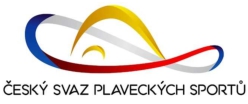 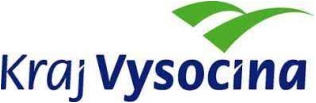 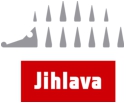 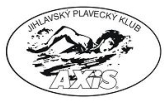 